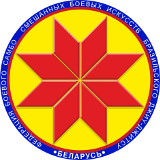 Турнир по бразильскому джиу-джитсу«Минск Open 2»ПРОТОКОЛ21 октября 2018,  Минск                                                               Gi, Female, Adult,  +79,3кгГлавный судья										А.А. Воронович1Семенкевич Анастасия15533772Яськова Александра261.    62.    43.    43.    88